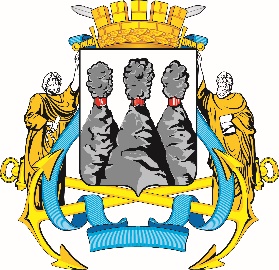 ПОСТАНОВЛЕНИЕВ соответствии с Решением Городской Думы Петропавловск-Камчатского городского округа от 31.10.2013 № 145-нд «О наградах и почетных званиях Петропавловск-Камчатского городского округа» и протоколом заседания Комиссии Городской Думы Петропавловск-Камчатского городского округа по наградам от 19.06.2023 № 7ПОСТАНОВЛЯЮ:за значительный вклад в развитие здравоохранения на территории Петропавловск-Камчатского городского округа, многолетний добросовестный труд, высокий уровень профессионализма и в честь профессионального праздника Дня медицинского работника наградить Почетными грамотами Городской Думы Петропавловск-Камчатского городского округа следующих работников государственного бюджетного учреждения здравоохранения Камчатского края «Петропавловск-Камчатская городская поликлиника № 3»:Ануфрикову Марину Кузьминичну – главную медицинскую сестру;Зубкову Ольгу Александровну – главного врача.ГОРОДСКАЯ ДУМАПЕТРОПАВЛОВСК-КАМЧАТСКОГОГОРОДСКОГО ОКРУГАПРЕДСЕДАТЕЛЬ21.06.2023 № 64О награждении Почетными грамотами Городской Думы Петропавловск-Камчатского городского округаПредседатель Городской ДумыПетропавловск-Камчатскогогородского округаА.С. Лиманов